PRIJEDLOGNa temelju članka 24. stavka 3. Zakona o Vladi Republike Hrvatske („Narodne novine“, br. 150/11, 119/14, 93/16 i 116/18), Vlada Republike Hrvatske je na sjednici održanoj _______ 2022. donijelaODLUKUO OSNIVANJU KOORDINATIVNOG TIJELA VLADE REPUBLIKE HRVATSKE ZA MEĐUINSTITUCIONALNU KOORDINACIJU AKTIVNOSTI VEZANIH ZA UNAPRJEĐENJE SUSTAVA PLAĆA U DRŽAVNOJ SLUŽBI I JAVNIM SLUŽBAMAI.Ovom Odlukom osniva se Koordinativno tijelo Vlade Republike Hrvatske za međuinstitucionalnu koordinaciju aktivnosti vezanih za unaprjeđenje sustava plaća u državnoj službi i javnim službama (u daljnjem tekstu: Koordinativno tijelo Vlade).II.Zadaća Koordinativnog tijela Vlade je koordinacija aktivnosti vezanih za unaprjeđenje sustava plaća u državnoj službi i javnim službama.III. U Koordinativno tijelo Vlade imenuju se: za predsjednika:- dr. sc. Zdravko Marić, potpredsjednik Vlade Republike Hrvatske i ministar financija.za članove:- dr. sc. Ivan Malenica, ministar pravosuđa i uprave,- Josip Aladrović, ministar rada, mirovinskoga sustava, obitelji i socijalne politike,- dr. sc. Radovan Fuchs, ministar znanosti i obrazovanja, - dr. sc. Vili Beroš, dr. med., ministar zdravstva- dr. sc. Nina Obuljen Koržinek, ministrica kulture i medija- Ivona Ferenčić, glavna tajnica Vlade Republike Hrvatske.IV.Koordinatorima za provedbu aktivnosti vezanih za unaprjeđenje sustava plaća u državnoj službi i javnim službama imenuju se: dr. sc. Ivan Malenica, ministar pravosuđa i uprave, u dijelu koji se odnosi na državne službenike i namještenike (koordinator za državnu službu) i Josip Aladrović, ministar rada, mirovinskoga sustava, obitelji i socijalne politike, u dijelu koji se odnosi na službenike i namještenike u javnim službama (koordinator za javne službe). V.(1) Čelnici tijela državne uprave imenovat će stručne timove za provedbu aktivnosti vezanih za unaprjeđenje sustava plaća u državnoj službi i javnim službama, u roku od osam dana od dana donošenja ove Odluke.(2) Čelnici tijela državne uprave dostavit će odluke o imenovanju stručnih timova iz stavka 1. ove točke koordinatorima iz točke IV. ove Odluke. (3) Stručni timovi iz stavka 1. ove točke zaduženi su za suradnju s Ministarstvom pravosuđa i uprave i Ministarstvom rada, mirovinskoga sustava, obitelji i socijalne politike, davanje podataka i informacija o radnim mjestima i plaćama u državnoj službi i javnim službama, kao i u agencijama i drugim javnim ustanovama iz njihove nadležnosti te davanje mišljenja o prijedlozima novog sustava plaća u državnoj službi i javnim službama iz njihove nadležnosti. VI. Ova Odluka stupa na snagu danom donošenja, a objavit će se u „Narodnim novinama“KLASA: URBROJ: Zagreb, ______ 2022.								      PREDSJEDNIKmr.sc. Andrej PlenkovićO b r a z l o ž e nj eNacionalnim planom oporavka i otpornosti predviđena je reforma C2.2. R2 Novi modeli plaća i rada u državnoj službi i javnim službama, kojom će se obuhvatiti sva radna mjesta i plaće za oko 250.000 osoba zaposlenih u javnom sektoru tj. državnoj službi i javnim službama (ustanovama u sustavu zdravstva, obrazovanja, kulture i socijalne skrbi, agencijama i drugim pravnim osobama kojima se sredstva za plaće osiguravaju u državnom proračunu). Radi se o složenoj reformi ne samo zbog velikog broja zaposlenika na čije plaće će se ista odraziti već i zbog donošenja novog zakona o plaćama te potrebe usklađivanja brojnih podzakonskih akata i drugih pravnih propisa kojima je regulirano područje plaća i materijalnih prava zaposlenih u javnom sektoru. Također, preduvjet za provođenje ove reforme je i postizanje dogovora s brojnim socijalnim partnerima – sindikatima, koji djeluju u javnom sektoru. Nadalje, u Nacionalnom planu oporavka i otpornosti je Ministarstvo pravosuđa i uprave navedeno kao nositelj reforme sustava plaća u državnoj službi dok je Ministarstvo rada, mirovinskog sustava, obitelji i socijalne politike navedeno kao nositelj reforme sustava plaća u javnim službama. Dakle, definirana je podjela nadležnosti između navedenih ministarstava u provedbi reforme i donošenju novog zakona o plaćama. Međutim, u provedbi reforme je potrebno definirati ulogu i zadaće i drugih ministarstava odnosno tijela državne uprave, pogotovo imajući u vidu činjenicu da skoro sva ministarstva imaju u svojoj nadležnosti i javne službe za čije zaposlenike osiguravaju sredstva za plaće u svom razdjelu te da provode upravni nadzor nad provedbom Zakona o plaćama u javnim službama („Narodne novine“, br. 27/01 i 39/09) u javnoj službi za koju su nadležni. Slijedom navedenog, potrebno je osnovati koordinativno tijelo od strane Vlade Republike Hrvatske, koje će biti zaduženo za koordinaciju aktivnosti vezanih uz provedbu navedene reforme, kako je to i planirano Nacionalnim planom oporavka i otpornosti. Ovom odlukom osniva se Koordinativno tijelo Vlade Republike Hrvatske za međuinstitucionalnu koordinaciju aktivnosti vezanih za unaprjeđenje sustava plaća u državnoj službi i javnim službama (u daljnjem tekstu: Koordinativno tijelo Vlade) te se određuju zadaća i sastav Koordinativnog tijela Vlade. Također, ovom Odlukom određuju se koordinatori za provedbu aktivnosti vezanih za unaprjeđenje sustava plaća u državnoj službi i javnim službama (u daljnjem tekstu: koordinatori), obveze čelnika tijela državne uprave te zadaća stručnih timova u tijelima državne uprave, koji će pružiti stručnu podršku Ministarstvu pravosuđa i uprave i Ministarstvu rada, mirovinskoga sustava, obitelji i socijalne politike, čiji su ministri koordinatori, a vezano uz plaće i radna mjesta iz djelokruga tijela državne uprave koje ih je imenovalo. Provedba ove Odluke neće imati financijski učinak na Državni proračun.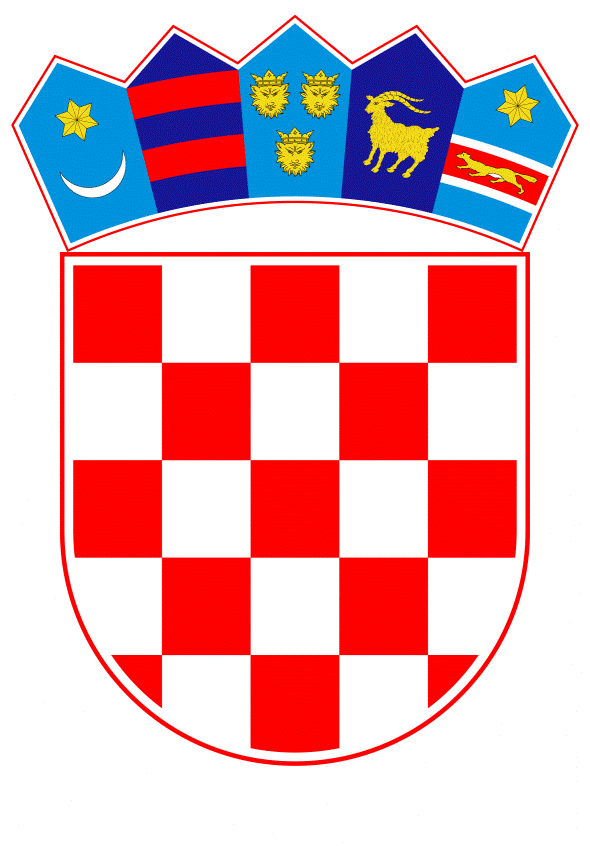 VLADA REPUBLIKE HRVATSKEZagreb, 9. ožujka 2022.___________________________________________________________________________________________________________________________________________________________________________________________________________________________Banski dvori | Trg Sv. Marka 2  | 10000 Zagreb | tel. 01 4569 222 | vlada.gov.hr